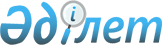 Қазақстан Республикасы Үкіметінің резервінен қаражат бөлу туралыҚазақстан Республикасы Үкіметінің қаулысы 2000 жылғы 28 желтоқсан N 1912

      Қазақстан Республикасының Үкіметі қаулы етеді: 

      1. Қазақстан Республикасының Мәдениет, ақпарат және қоғамдық келісім министрлігіне 2000 жылға арналған республикалық бюджетте  Z990473_

   табиғи және техногендік сипаттағы төтенше жағдайларды жоюға және өзге де күтпеген шығыстарға көзделген Қазақстан Республикасы Үкіметінің резервінен "Хабар-2" ұлттық теледидар арнасын материалдық-техникалық жабдықтау үшін 279850000(екі жүз жетпіс тоғыз миллион сегіз жүз елу мың) теңге бөлінсін.     2. Қазақстан Республикасының Қаржы министрлігі заңнамада  Z990357_

 белгіленген тәртіппен бөлінген қаражаттың мақсатты пайдаланылуын бақылауды жүзеге асырсын.     3. Осы қаулы қол қойылған күнінен бастап күшіне енеді.     Қазақстан Республикасының     Премьер-Министрінің     бірінші орынбасары      Мамандар:     Қобдалиева Н.М.     Орынбекова Д.К.
					© 2012. Қазақстан Республикасы Әділет министрлігінің «Қазақстан Республикасының Заңнама және құқықтық ақпарат институты» ШЖҚ РМК
				